Malo pričekajte ...   Učitavanje podataka je u tijeku 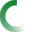 učiRadno mjesto UČITELJ FIZIKE
Mjesto rada: FAŽANA, ISTARSKA ŽUPANIJA Broj traženih radnika: 1Vrsta zaposlenja: Na NEODREĐENORadno vrijeme: Nepuno radno vrijeme – 16 sati tjednoSmještaj: Nema smještaja Naknada za prijevoz: U cijelosti Natječaj vrijedi od: 10.10.2019Natječaj vrijedi do: 18.10.2019. Temeljem Zakona o odgoju i obrazovanju u osnovnoj i srednjoj školi (“N.N.” br. 87/08., 86/09., 92/10., 105/10., 90/11., 5/12., 16/12., 86/12., 126/12.,  94/13., 152/14., 7/17. i 68/18.), i Pravilnika  o načinu i postupku zapošljavanja te procjeni i vrednovanju kandidata za zapošljavanje Osnovna škola Fažana, Puljska cesta 9, 52212 Fažana, raspisuje NATJEČAJza popunu radnog mjestaUčitelj/ica fizike– 1 izvršitelj/ica s nepunim radnim vremenom  na neodređeno radno vrijeme.Opći uvjeti: Prema Zakonu o odgoju i obrazovanju u osnovnoj i srednjoj školi (N.N. br. 87/08., 86 /09., 92/10.,105/10., 90/11., 16/12., 86/12., 94/13., 152/14. i 7/17. i 68/18.), Pravilniku o odgovarajućoj vrsti obrazovanja učitelja i stručnih suradnika u osnovnoj školi Prijava na natječaj mora sadržavati:– osobno ime,– adresu stanovanja,– kontakt; broj telefona i/ili mobitela,– e-mail adresu,– radno mjesto za koje se prijavljuje.Uz prijavu na natječaj kandidati trebaju dostaviti sljedeću dokumentaciju:– životopis,– dokaz o državljanstvu,– dokaz o stručnoj spremi,– uvjerenje nadležnog suda da podnositelj prijave nije pod istragom i da se protiv podnositelja prijave ne vodi kazneni postupak glede zapreka za zasnivanje radnog odnosa iz članka 106. Zakona ne stariji od 30 dana,– elektronički zapis ili potvrda o podacima evidentiranim u bazi podataka Hrvatskog zavoda za mirovinsko osiguranje ili potvrda poslodavca o odgovarajućim poslovima.Dokumenti se prilažu u neovjerenom presliku. Izabrani kandidat prije sklapanja ugovora o radu dužan je poslodavcu dostaviti originalne dokumente ili ovjerene preslike originala.Na natječaj se mogu javiti osobe oba spola pod jednakim uvjetima.Kandidati koji se javljaju na natječaj i pozivaju se na pravo prednosti pri zapošljavanju prema posebnom propisu dužni su se u prijavi pozvati na to pravo i uz prijavu na natječaj dužni su, osim dokaza o ispunjavanju traženih  uvjeta, dostaviti sve dokaze o ostvarivanju prava prednosti pri zapošljavanju.Kandidati koji se pozivaju na pravo prednosti pri zapošljavanju u skladu s člankom 102. Zakona o hrvatskim braniteljima iz Domovinskog rata i članovima njihovih obitelji (NN 121/17.) dužni su se u prijavi pozvati na to pravo i uz prijavu na natječaj dužni su, osim dokaza o ispunjavanju traženih uvjeta, priložiti i dokaze propisane člankom 103. stavkom 1Zakona o hrvatskim braniteljima iz Domovinskog rata i članovima njihovih obitelji (NN 121/17.).Poveznica na internetsku stranicu Ministarstva:https://branitelji.gov.hr/UserDocsImages//NG/12%20Prosinac/Zapo%C5%A1ljavanje//Popis%20dokaza%20za%☐20ostvarivanje%20prava%20prednosti%20pri%20zapo%C5%A1ljavanju.pdfSve kandidate koji su pravodobno dostavili potpunu prijavu sa svim prilozima odnosno ispravama i koji ispunjavaju uvjete natječaja Povjerenstvo će pozvati na procjenu ili testiranje najmanje pet dana prije dana određenog za procjenu ili testiranje. Poziv će se dostaviti putem elektroničke pošte na e- mail kandidata i bit će objavljen na javno dostupnim mrežnim stranicama Škole.http:// http://os-fazana.skole.hr/Kandidati koji su pravodobno podnijeli potpunu prijavu te ispunjavaju uvjete natječaja obvezni su pristupiti procjeni, odnosno testiranju prema odredbama Pravilnika o načinu i postupku zapošljavanja u Osnovnoj školi Fažana.Kandidat koji nije pristupio procjeni odnosno testiranju ne smatra se kandidatom.Područja provjere procjene odnosno testiranja biti će:Zakon o odgoju i obrazovanju u osnovnoj i srednjoj školi (Narodne novine, broj 87/08., 86/09, 92/10.,105/10.,90/11., 16/12. , 86/12., 94/13, 152/14. ,7/17. i 68/18.)Pravilnik o načinima, postupcima i elementima vrednovanja učenika u osnovnoj i srednjoj školi (Narodne novine, broj 112/10. i 82/19.)Odluka o donošenju kurikuluma za nastavni predmet Fizike za osnovne škole i gimnazije u Republici Hrvatskoj (NN 10/2019)Pravilnik o osnovnoškolskom i srednjoškolskom odgoju i obrazovanju učenika s teškoćama u razvojuPravilnik o osnovnoškolskom i srednjoškolskom odgoju i obrazovanju darovitih učenikaPoznavanje i korištenje suvremenih oblika rada u nastavi.Poznavanje i korištenje suvremenih nastavnih sredstava i pomagala u nastavi.Kandidati prijavom na natječaj daju privolu za obradu i objavu osobnih podataka navedenih u svim dostavljenim prilozima odnosno ispravama za potrebe javnog natječaja.Rok za podnošenje prijava je 8 dana od dana objavljivanja na internet stranicama i oglasnoj ploči Hrvatskog zavoda za zapošljavanje i internet stranicama i oglasnoj ploči Škole.Prijave s nepotpunom i neodgovarajućom dokumentacijom kao i nepravovremeno dostavljene prijave neće se razmatrati.Sve kandidate izvijestit će se o rezultatima natječaja na isti način u roku od petnaest dana od dana sklapanja ugovora o radu s izabranim kandidatom, osim ako posebnim propisom nije drugačije određeno. 
Prijave se podnose na adresu:
Osnovna škola Fažana, Puljska cesta 9, Fažana, s naznakom „ Za natječaj –učitelj/ica fizike“. Fažana, 09.10.2019.KLASA: 110-01/19-01/29URBROJ: 2168-02-01-19-01
Dno obrascaU  juhnjd.eolwijrfkjwlkr